新 书 推 荐中文书名：《改变生活的100种方法：提升健康、快乐、人际关系和成功水平的科学》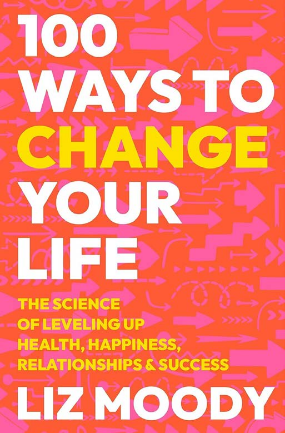 英文书名：100 WAYS TO CHANGE YOUR LIFE: The Science of Leveling Up Health, Happiness, Relationships & Success作    者：Liz Moody出 版 社：Harper Wave/ HarperCollins代理公司：UTA/ANA/Lauren页    数：368页出版时间：2023年10月代理地区：中国大陆、台湾审读资料：电子稿类    型：心灵励志版权已授：西班牙 （Penguin Random House）、马其顿（Ars Lamina）作者TikTok粉丝量58万，Instagram粉丝量55万是收听率最高的《利兹·穆迪播客》（The Liz Moody Podcast）的主持人她与世界级专家嘉宾一起，分享有关肠道健康、荷尔蒙健康、长寿、财务、人际关系、心理健康等方面可操作的、有研究支持的建议帮助人们过上最健康、最快乐的生活内容简介：The Liz Moody Podcast的创作者带来一本有科学依据的创造最佳生活的指南。幸福心理学家建议要养成哪些日常习惯，让生活充满快乐？最新研究显示如何才能更长寿？世界顶级肠胃病专家如何解决腹胀和便秘问题？怎样才能提升自己的魅力，结交并保持高质量的友谊，克服每天都在消耗精力的倦怠感？《改变生活的100种方法》为这些问题以及更多问题提供了答案。资深记者利兹-穆迪（Liz Moody）将她多年来采访世界顶尖医生、科学家和思想家的经验转化为一本自我探索式读物，为生活中生理、心理、情感或其他方面的障碍——提供了具体的解决方案。无论你是决定一次性阅读全书以实现彻底转变，还是每天阅读一个小贴士为晨间生活增添灵感，或者直接阅读解决特定需求和挑战的章节，《改变生活的100种方法》的每一页都提供了强大的习惯养成小贴士，涵盖心理健康、职业、人际关系、自信和身体健康等主题。有趣易读、易于消化的100种方法提供了极具可操作性的工具和思维转变理念，从翻开第一页的那一刻起，就能改变你生活的方方面面。作者简介：利兹·穆迪（Liz Moody）是两本健康烹饪书的作者：Recipes for Two–Nourish Your Body, Nourish Your Relationships 和Glow Pops。作为作家、编辑和健康食谱开发者，她曾担任领先的健康网站mindbodygreen的食品总监，领导食品版块的内容战略，撰写和编辑文章，并为网站制作和开发视频。目前，她是mindbodygreen的特约食品编辑，作品曾被刊登在goop、Glamour、Vogue、Women's Health等杂志上。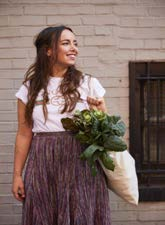 媒体评价：“鼓舞人心，催人奋进，是书架必备书籍”！——Tara Schuster, 畅销书Buy Yourself The F*cking Lilies作者 “莉兹有能力将科学和专家知识提炼成改善和解决一切问题的方法，从饮食、财务、人际关系到自我认知（同时认识到它们都是相互关联的！）。这本书是创造梦想生活的全能指南。”——Rich Roll, 畅销书Finding Ultra作者，The Rich Roll Podcast主持人感谢您的阅读！请将反馈信息发至：版权负责人Email：Rights@nurnberg.com.cn安德鲁·纳伯格联合国际有限公司北京代表处	北京市海淀区中关村大街甲59号中国人民大学文化大厦1705室, 邮编：100872电话：010-82504106,   传真：010-82504200公司网址：http://www.nurnberg.com.cn书目下载：http://www.nurnberg.com.cn/booklist_zh/list.aspx书讯浏览：http://www.nurnberg.com.cn/book/book.aspx视频推荐：http://www.nurnberg.com.cn/video/video.aspx豆瓣小站：http://site.douban.com/110577/新浪微博：安德鲁纳伯格公司的微博_微博 (weibo.com)微信订阅号：ANABJ2002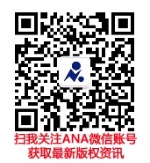 